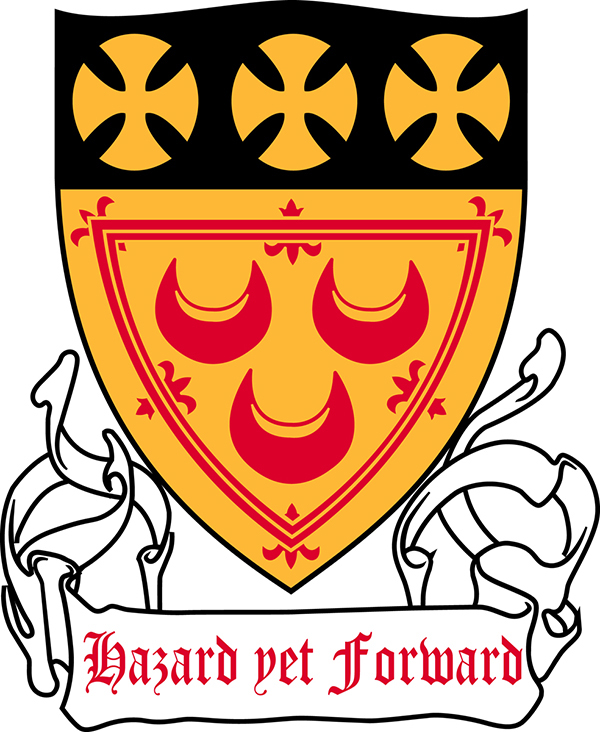 SETON HILL UNIVERSITY2017 ALUMNI WEEKENDJUNE 2, 3 & 4Stop in the Weekend Hospitality Room The McKenna Centerto relax, enjoy a light refreshment and viewSeton Hill publications and other resources.Fill out the Weekend Survey and receive a small gift in appreciation.Completed surveys may be depositedin the Weekend Hospitality RoomThe McKenna CenterFriday, June 22:00  – 6:00 p.m.REGISTRATION	St. Mary Hall, Alumni OfficePick up your nametag, tickets, and weekend schedule when you arrive on campus. 3:00 – 5:00 p.m. WEEKEND HOSPITALITY ROOMThe McKenna CenterRefreshments and Displays5:00 – 8:00 p.m.MERCHANDISE SALESThe McKenna Center3:00 – 4:00 p.m.CAMPUS TOURMeet at the Griffin Welcome Center-Admin 1014:45 p.m.CLASS OF 1967 – Friday Night Class PhotoCecilian Hall5:00 p.m. PRESIDENT’S DINNER FOR THE CLASS OF 1967The ParlorsCocktails and dinnerClasses of 1947, 1952, 1957, and 1962 celebrate with the Class of 1967Hosted by Dr. Mary C. Finger, President, Seton Hill University5:30 – 8:00 p.m. WEEKEND KICKOFF BBQMcKenna Center LobbyStart off your Seton Hill weekend by reconnecting with friends and making new connections across alumni generations, geography, professions, and more! Entertainment by Detention.8:30 p.m.HISTORIC LANTERN TOURMeet your tour guide at the Griffin Welcome Center, Admin 101Saturday, June 36:00 a.m. – 6:00 p.m. FITNESS ENTHUSIASTSMcKenna Center Fitness Room is open for your use, Lower Level7:00 a.m.CONTINENTAL BREAKFAST FOR OVERNIGHT GUESTSDeChantal Hall9:00 a.m. – 5:00 p.m. REGISTRATIONSt. Mary HallPick up your nametag, tickets, and weekend schedule.9:00 a.m. – 5:00 p.m. WEEKEND HOSPITALITY ROOMThe McKenna CenterRefreshments and Displays9:30 a.m. – 11:00 a.m.COMMUNION SERVICE & VISIT WITH THE SISTERS OF CHARITYCaritas Christi. Shuttle available.11:00 a.m. – 1:00 p.m.MERCHANDISE SALESThe McKenna Center11:30 a.m.SATURDAY BRUNCHDonna Uhrinek ’76, President, Alumni Advisory Council presidingThe McKenna CenterSTATE OF THE UNIVERSITYDr. Mary C. Finger, President of Seton Hill UniversityThe McKenna Center1:00  - 2:00 p.m.EXPLORE THE JOANNE WOODYARD BOYLE HEALTH SCIENCES CENTER	1:00 – 1:15 p.m.	Champagne Toast & Meet the Artist Irene O’Brien Nunn‘67	JoAnne Woodyard Boyle ’57 Portrait	Boyle Health Sciences Center Lobby	1:15  1:45 p.m.	Physician Assistant Pgm. Presentation, Dr. Bobbie Leeper	Boyle Health Science CenterSaturday, June 3	1:30 – 2:00 p.m.	Microbiology  in Action, Dr. Kristen Butela,	HSC Room 2621:00 – 4:00 p.m.SETON HILL ALUMNI PHOTO BOOTHThe McKenna Center2:00 p.m.CAMPUS TOURMeet your tour guide at the McKenna Center2:00 – 4:00 p.m.CLASS GATHERING ROOMSIf you choose to gather with classmates,rooms will be provided and noted on your weekend schedule.3:00 p.m. ALUMNI ART EXHIBIT AND WINE TASTINGSeton Hill Arts Center205 West Otterman St. downtownShuttle available.4:00 p.m.PHOTOS FOR DISTINGUISHED ALUMNIOratory4:45 p.m.SETON HILL PIPE BANDAdministration Building Lawn4:45 p.m.SATURDAY COCKTAIL RECEPTIONMeet the 2016 Distinguished AlumniParlors Cash bar and appetizersJune 4 (cont.)Saturday, June 3 continues5:45 p.m.DISTINGUISHED ALUMNI LEADERSHIP AWARDS CEREMONYCecilian HallPresident Mary C. Finger presents the 2017 Seton Hill University Distinguished AlumniAwardees:6:00 – 8:00 p.m.MERCHANDISE SALESThe McKenna Center6:45 p.m.SATURDAY NIGHT DINNERThe McKenna CenterSunday, June 47:00 a.m.CONTINENTAL BREAKFAST FOR OVERNIGHT GUESTSDeChantal Hall10:00 a.m.MASS FOR ALUMNI AND FAMILIESSt. Joseph Chapel10:00 a.m. REGISTRATIONThe McKenna Center11:00 a.m. – 1:00 p.m.MERCHANDISE SALESThe McKenna Center11:00 a.m.SUNDAY BRUNCHThe McKenna Center	25th and 50th year Class NewsTHINGS TO KNOWShuttle ScheduleFriday: Noon – 11:00 p.m.Saturday: 8:00 a.m. – 11:00 p.m.Sunday: 8:00 a.m. – 2:00 p.m.Shuttle StopsSt. Mary Hall – REGISTRATIONPost Office Lot next to AdminLynch HallHavey Clock/A LotDeChantal HallSHU Arts CenterMcKenna Center (rear entrance at fitness room level)Shuttle will make trips to downtown and Caritas Christi as needed per weekend schedule.Network AccessScan for wireless network and select SHURegister as a guest to use the network.Wireless access is available campus wide.Overnight Guests please carry your swipe card at all times for residence hall access. Before departing Seton Hill, deposit room key and swipe card in Key Return on 1st Floor DeChantal or in the Weekend Hospitality Room (McKenna Center). $50 fine for unreturned keys.No Smoking permitted in any inside area on campus. Smoking permitted outside areas only.Campus Telephones can be used for local calls by dialing 9 and the local number. For long distance calls, please use a calling card or call collect. Calling cards may be purchased in the Bookstore.Bookstore HoursFriday 9-5Saturday 9-3Sunday 9-12Important Phone Numbers	Registration	203-470-2918	Security Officer 	724-244-2192 or Ext 4911	Food Service    	412-554-7559 or Ext 4294Karen Cordaro1967Charlene McAbee1967Yvonne Wasilewski 1970Patricia A. DeConcilis1972Mary Jo R. Brecht1977Andrea L. Michaux1977Marianne Krostyne1982Monica Stynchula1982Elizabeth A. Harr1992  Carla M. Palamone1992Jessica Thomas2011